BỆNH MỘNG THỊT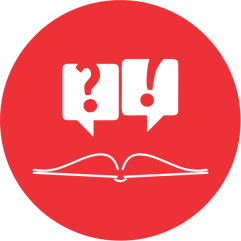 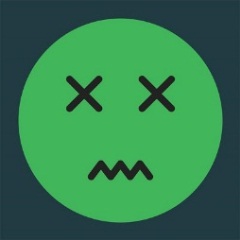 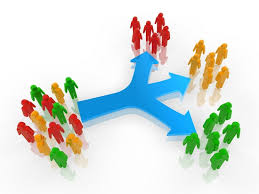 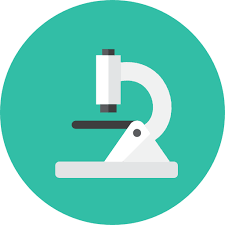 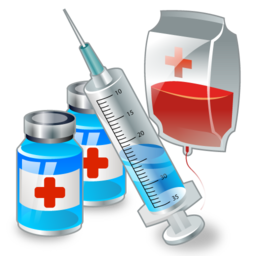 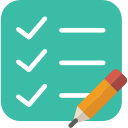 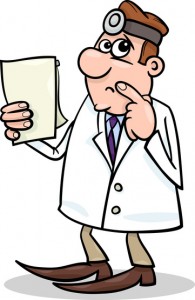 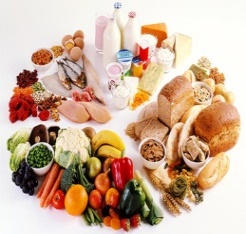 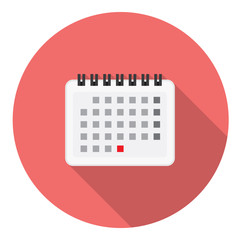 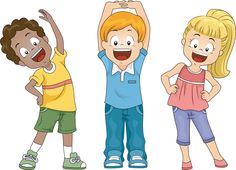 